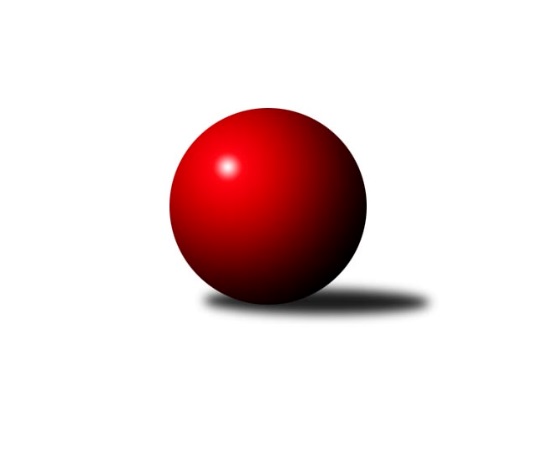 Č.26Ročník 2021/2022	16.7.2024 Mistrovství Prahy 1 2021/2022Statistika 26. kolaTabulka družstev:		družstvo	záp	výh	rem	proh	skore	sety	průměr	body	plné	dorážka	chyby	1.	TJ Astra	26	17	3	6	134.5 : 73.5 	(181.0 : 131.0)	2491	37	1748	743	42.5	2.	SC Olympia Radotín	26	14	3	9	115.5 : 92.5 	(163.0 : 149.0)	2511	31	1739	772	42.3	3.	VSK ČVUT	26	15	1	10	114.0 : 94.0 	(164.0 : 148.0)	2442	31	1708	734	44.7	4.	TJ Kobylisy	26	14	2	10	108.5 : 99.5 	(159.5 : 152.5)	2458	30	1717	742	45.7	5.	SK Žižkov B	26	13	4	9	107.0 : 101.0 	(154.0 : 158.0)	2472	30	1706	766	39.9	6.	KK Slavoj C	26	14	1	11	113.5 : 94.5 	(163.0 : 149.0)	2533	29	1758	775	42.8	7.	KK Konstruktiva C	26	13	2	11	110.0 : 98.0 	(169.0 : 143.0)	2502	28	1731	772	42	8.	TJ Rudná A	26	12	3	11	113.5 : 94.5 	(176.5 : 135.5)	2519	27	1741	777	40.5	9.	KK Velké Popovice	26	13	1	12	103.0 : 105.0 	(155.0 : 157.0)	2446	27	1711	735	47.8	10.	TJ Radlice	26	10	6	10	108.0 : 100.0 	(162.5 : 149.5)	2474	26	1715	759	42.4	11.	SK Meteor C	26	11	1	14	83.0 : 125.0 	(130.0 : 182.0)	2313	23	1657	656	56.3	12.	SK Uhelné sklady	26	9	3	14	95.5 : 112.5 	(142.0 : 170.0)	2437	21	1713	724	47.5	13.	TJ Rudná B	26	7	1	18	80.0 : 128.0 	(135.5 : 176.5)	2413	15	1706	707	54	14.	SK Uhelné sklady B	26	4	1	21	70.0 : 138.0 	(129.0 : 183.0)	2352	9	1671	682	54.8Tabulka doma:		družstvo	záp	výh	rem	proh	skore	sety	průměr	body	maximum	minimum	1.	TJ Kobylisy	13	12	0	1	73.5 : 30.5 	(93.5 : 62.5)	2341	24	2454	2253	2.	TJ Astra	13	11	1	1	76.0 : 28.0 	(99.0 : 57.0)	2531	23	2617	2458	3.	SK Meteor C	13	10	1	2	64.5 : 39.5 	(89.0 : 67.0)	2520	21	2650	2419	4.	TJ Rudná A	13	9	2	2	70.5 : 33.5 	(104.0 : 52.0)	2598	20	2674	2506	5.	VSK ČVUT	13	9	1	3	68.5 : 35.5 	(91.5 : 64.5)	2621	19	2720	2538	6.	KK Konstruktiva C	13	9	1	3	65.0 : 39.0 	(93.5 : 62.5)	2565	19	2666	2469	7.	SC Olympia Radotín	13	8	3	2	65.0 : 39.0 	(89.5 : 66.5)	2590	19	2700	2535	8.	TJ Radlice	13	7	4	2	65.0 : 39.0 	(92.5 : 63.5)	2454	18	2583	2369	9.	KK Velké Popovice	13	8	0	5	60.5 : 43.5 	(85.5 : 70.5)	2431	16	2499	2367	10.	SK Žižkov B	13	7	2	4	59.0 : 45.0 	(86.5 : 69.5)	2598	16	2710	2481	11.	KK Slavoj C	13	6	0	7	55.0 : 49.0 	(78.5 : 77.5)	2621	12	2755	2449	12.	TJ Rudná B	13	6	0	7	52.5 : 51.5 	(79.0 : 77.0)	2485	12	2638	2282	13.	SK Uhelné sklady	13	5	1	7	50.0 : 54.0 	(80.0 : 76.0)	2415	11	2504	2339	14.	SK Uhelné sklady B	13	3	0	10	44.5 : 59.5 	(73.0 : 83.0)	2350	6	2469	2246Tabulka venku:		družstvo	záp	výh	rem	proh	skore	sety	průměr	body	maximum	minimum	1.	KK Slavoj C	13	8	1	4	58.5 : 45.5 	(84.5 : 71.5)	2537	17	2741	2260	2.	TJ Astra	13	6	2	5	58.5 : 45.5 	(82.0 : 74.0)	2486	14	2714	2280	3.	SK Žižkov B	13	6	2	5	48.0 : 56.0 	(67.5 : 88.5)	2479	14	2672	2099	4.	SC Olympia Radotín	13	6	0	7	50.5 : 53.5 	(73.5 : 82.5)	2502	12	2699	2270	5.	VSK ČVUT	13	6	0	7	45.5 : 58.5 	(72.5 : 83.5)	2422	12	2637	2230	6.	KK Velké Popovice	13	5	1	7	42.5 : 61.5 	(69.5 : 86.5)	2447	11	2632	2199	7.	SK Uhelné sklady	13	4	2	7	45.5 : 58.5 	(62.0 : 94.0)	2440	10	2612	2283	8.	KK Konstruktiva C	13	4	1	8	45.0 : 59.0 	(75.5 : 80.5)	2495	9	2684	2314	9.	TJ Radlice	13	3	2	8	43.0 : 61.0 	(70.0 : 86.0)	2475	8	2651	2241	10.	TJ Rudná A	13	3	1	9	43.0 : 61.0 	(72.5 : 83.5)	2511	7	2673	2294	11.	TJ Kobylisy	13	2	2	9	35.0 : 69.0 	(66.0 : 90.0)	2471	6	2546	2363	12.	TJ Rudná B	13	1	1	11	27.5 : 76.5 	(56.5 : 99.5)	2408	3	2583	2231	13.	SK Uhelné sklady B	13	1	1	11	25.5 : 78.5 	(56.0 : 100.0)	2358	3	2469	2178	14.	SK Meteor C	13	1	0	12	18.5 : 85.5 	(41.0 : 115.0)	2290	2	2464	2117Tabulka podzimní části:		družstvo	záp	výh	rem	proh	skore	sety	průměr	body	doma	venku	1.	TJ Astra	13	10	1	2	73.5 : 30.5 	(95.0 : 61.0)	2515	21 	7 	0 	0 	3 	1 	2	2.	KK Slavoj C	13	9	1	3	64.5 : 39.5 	(85.5 : 70.5)	2558	19 	4 	0 	3 	5 	1 	0	3.	KK Konstruktiva C	12	8	1	3	57.0 : 39.0 	(79.0 : 65.0)	2504	17 	6 	1 	0 	2 	0 	3	4.	SC Olympia Radotín	12	8	0	4	51.5 : 44.5 	(73.0 : 71.0)	2490	16 	4 	0 	1 	4 	0 	3	5.	TJ Rudná A	13	6	1	6	57.0 : 47.0 	(91.0 : 65.0)	2550	13 	4 	1 	1 	2 	0 	5	6.	VSK ČVUT	13	6	1	6	54.0 : 50.0 	(82.5 : 73.5)	2438	13 	4 	1 	1 	2 	0 	5	7.	KK Velké Popovice	13	6	1	6	50.0 : 54.0 	(76.0 : 80.0)	2430	13 	5 	0 	2 	1 	1 	4	8.	TJ Kobylisy	13	5	2	6	48.5 : 55.5 	(73.0 : 83.0)	2441	12 	5 	0 	1 	0 	2 	5	9.	SK Žižkov B	13	5	2	6	48.0 : 56.0 	(73.0 : 83.0)	2397	12 	3 	1 	2 	2 	1 	4	10.	SK Uhelné sklady	13	4	2	7	46.0 : 58.0 	(74.0 : 82.0)	2434	10 	3 	1 	3 	1 	1 	4	11.	TJ Rudná B	12	4	1	7	40.0 : 56.0 	(61.0 : 83.0)	2443	9 	4 	0 	1 	0 	1 	6	12.	SK Meteor C	13	4	1	8	37.5 : 66.5 	(65.5 : 90.5)	2330	9 	4 	1 	2 	0 	0 	6	13.	TJ Radlice	12	1	5	6	42.0 : 54.0 	(70.0 : 74.0)	2516	7 	1 	4 	2 	0 	1 	4	14.	SK Uhelné sklady B	13	3	1	9	42.5 : 61.5 	(69.5 : 86.5)	2328	7 	2 	0 	4 	1 	1 	5Tabulka jarní části:		družstvo	záp	výh	rem	proh	skore	sety	průměr	body	doma	venku	1.	TJ Radlice	14	9	1	4	66.0 : 46.0 	(92.5 : 75.5)	2472	19 	6 	0 	0 	3 	1 	4 	2.	TJ Kobylisy	13	9	0	4	60.0 : 44.0 	(86.5 : 69.5)	2457	18 	7 	0 	0 	2 	0 	4 	3.	VSK ČVUT	13	9	0	4	60.0 : 44.0 	(81.5 : 74.5)	2494	18 	5 	0 	2 	4 	0 	2 	4.	SK Žižkov B	13	8	2	3	59.0 : 45.0 	(81.0 : 75.0)	2556	18 	4 	1 	2 	4 	1 	1 	5.	TJ Astra	13	7	2	4	61.0 : 43.0 	(86.0 : 70.0)	2459	16 	4 	1 	1 	3 	1 	3 	6.	SC Olympia Radotín	14	6	3	5	64.0 : 48.0 	(90.0 : 78.0)	2559	15 	4 	3 	1 	2 	0 	4 	7.	TJ Rudná A	13	6	2	5	56.5 : 47.5 	(85.5 : 70.5)	2507	14 	5 	1 	1 	1 	1 	4 	8.	KK Velké Popovice	13	7	0	6	53.0 : 51.0 	(79.0 : 77.0)	2448	14 	3 	0 	3 	4 	0 	3 	9.	SK Meteor C	13	7	0	6	45.5 : 58.5 	(64.5 : 91.5)	2344	14 	6 	0 	0 	1 	0 	6 	10.	SK Uhelné sklady	13	5	1	7	49.5 : 54.5 	(68.0 : 88.0)	2437	11 	2 	0 	4 	3 	1 	3 	11.	KK Konstruktiva C	14	5	1	8	53.0 : 59.0 	(90.0 : 78.0)	2499	11 	3 	0 	3 	2 	1 	5 	12.	KK Slavoj C	13	5	0	8	49.0 : 55.0 	(77.5 : 78.5)	2519	10 	2 	0 	4 	3 	0 	4 	13.	TJ Rudná B	14	3	0	11	40.0 : 72.0 	(74.5 : 93.5)	2418	6 	2 	0 	6 	1 	0 	5 	14.	SK Uhelné sklady B	13	1	0	12	27.5 : 76.5 	(59.5 : 96.5)	2373	2 	1 	0 	6 	0 	0 	6 Zisk bodů pro družstvo:		jméno hráče	družstvo	body	zápasy	v %	dílčí body	sety	v %	1.	Miloš Beneš ml.	TJ Radlice 	23	/	25	(92%)	44.5	/	50	(89%)	2.	Jiří Pavlík 	KK Slavoj C 	21	/	26	(81%)	34	/	52	(65%)	3.	Pavel Červinka 	TJ Kobylisy  	20	/	23	(87%)	35.5	/	46	(77%)	4.	Jan Barchánek 	KK Konstruktiva C 	20	/	24	(83%)	37	/	48	(77%)	5.	Jan Kamín 	TJ Radlice 	20	/	25	(80%)	32.5	/	50	(65%)	6.	Radek Fiala 	TJ Astra 	19	/	25	(76%)	35.5	/	50	(71%)	7.	Pavel Jahelka 	VSK ČVUT  	19	/	25	(76%)	32	/	50	(64%)	8.	Robert Asimus 	SC Olympia Radotín 	19	/	26	(73%)	35	/	52	(67%)	9.	Jindřich Valo 	KK Slavoj C 	18.5	/	23	(80%)	31.5	/	46	(68%)	10.	Vladimír Zdražil 	SC Olympia Radotín 	17.5	/	21	(83%)	33	/	42	(79%)	11.	Tomáš Dvořák 	SK Uhelné sklady 	17.5	/	24	(73%)	28.5	/	48	(59%)	12.	Jaroslav Dryák 	TJ Astra 	17	/	24	(71%)	31	/	48	(65%)	13.	Martin Kučerka 	KK Velké Popovice 	17	/	26	(65%)	33	/	52	(63%)	14.	Anna Sailerová 	SK Žižkov B 	16.5	/	26	(63%)	32.5	/	52	(63%)	15.	Tomáš Jícha 	KK Velké Popovice 	16	/	21	(76%)	27	/	42	(64%)	16.	Jakub Vodička 	TJ Astra 	16	/	21	(76%)	25.5	/	42	(61%)	17.	Lukáš Lehner 	TJ Radlice 	16	/	23	(70%)	28	/	46	(61%)	18.	Martin Novák 	SK Uhelné sklady 	16	/	25	(64%)	30	/	50	(60%)	19.	Jan Neckář 	SK Žižkov B 	16	/	26	(62%)	33.5	/	52	(64%)	20.	Miluše Kohoutová 	TJ Rudná A 	15.5	/	25	(62%)	31.5	/	50	(63%)	21.	Tomáš Hroza 	TJ Astra 	15	/	21	(71%)	26	/	42	(62%)	22.	Martin Machulka 	TJ Rudná B 	15	/	23	(65%)	26	/	46	(57%)	23.	Jiří Spěváček 	TJ Rudná A 	15	/	25	(60%)	28.5	/	50	(57%)	24.	Ladislav Musil 	KK Velké Popovice 	15	/	26	(58%)	33	/	52	(63%)	25.	Milan Vejvoda 	VSK ČVUT  	15	/	26	(58%)	29	/	52	(56%)	26.	Zdeněk Barcal 	SK Meteor C 	14.5	/	22	(66%)	26.5	/	44	(60%)	27.	Josef Tesař 	SK Meteor C 	14	/	23	(61%)	28.5	/	46	(62%)	28.	Ludmila Erbanová 	TJ Rudná A 	13	/	21	(62%)	28	/	42	(67%)	29.	Adam Vejvoda 	VSK ČVUT  	13	/	22	(59%)	24.5	/	44	(56%)	30.	Pavel Strnad 	TJ Rudná A 	13	/	26	(50%)	26	/	52	(50%)	31.	Hana Kovářová 	KK Konstruktiva C 	12	/	18	(67%)	22	/	36	(61%)	32.	Jan Rokos 	TJ Rudná A 	12	/	19	(63%)	23	/	38	(61%)	33.	Václav Bouchal 	TJ Kobylisy  	12	/	21	(57%)	22	/	42	(52%)	34.	Karel Hybš 	KK Konstruktiva C 	12	/	22	(55%)	25.5	/	44	(58%)	35.	Karel Mašek 	TJ Kobylisy  	12	/	22	(55%)	22	/	44	(50%)	36.	Pavel Dvořák 	SC Olympia Radotín 	12	/	24	(50%)	28	/	48	(58%)	37.	Adam Rajnoch 	SK Uhelné sklady B 	12	/	26	(46%)	27	/	52	(52%)	38.	Petra Koščová 	TJ Rudná B 	11.5	/	22	(52%)	24.5	/	44	(56%)	39.	Čeněk Zachař 	KK Slavoj C 	11	/	18	(61%)	22.5	/	36	(63%)	40.	Pavel Černý 	SK Uhelné sklady B 	11	/	24	(46%)	20.5	/	48	(43%)	41.	Jindra Pokorná 	SK Meteor C 	11	/	26	(42%)	22	/	52	(42%)	42.	Jaruška Havrdová 	KK Velké Popovice 	11	/	26	(42%)	22	/	52	(42%)	43.	Petr Dvořák 	SC Olympia Radotín 	11	/	26	(42%)	20.5	/	52	(39%)	44.	Irini Sedláčková 	SK Žižkov B 	10.5	/	13	(81%)	19	/	26	(73%)	45.	Miroslav Míchal 	SK Uhelné sklady B 	10.5	/	17	(62%)	22.5	/	34	(66%)	46.	Miloslav Všetečka 	SK Žižkov B 	10.5	/	22	(48%)	21.5	/	44	(49%)	47.	Pavel Mezek 	TJ Kobylisy  	10	/	19	(53%)	20.5	/	38	(54%)	48.	Marek Šveda 	TJ Astra 	10	/	20	(50%)	21	/	40	(53%)	49.	Jan Hloušek 	SK Uhelné sklady 	10	/	20	(50%)	16.5	/	40	(41%)	50.	Bedřich Švec 	KK Velké Popovice 	10	/	24	(42%)	18	/	48	(38%)	51.	Jaromír Bok 	TJ Rudná A 	10	/	25	(40%)	27	/	50	(54%)	52.	Antonín Knobloch 	SK Uhelné sklady 	10	/	25	(40%)	22.5	/	50	(45%)	53.	Radek Machulka 	TJ Rudná B 	10	/	25	(40%)	21	/	50	(42%)	54.	Jan Knyttl 	VSK ČVUT  	9.5	/	17	(56%)	19.5	/	34	(57%)	55.	Daniel Veselý 	TJ Astra 	9.5	/	24	(40%)	21	/	48	(44%)	56.	Radovan Šimůnek 	TJ Astra 	9	/	10	(90%)	14	/	20	(70%)	57.	Vlastimil Bočánek 	SK Uhelné sklady B 	9	/	15	(60%)	14.5	/	30	(48%)	58.	Petr Barchánek 	KK Konstruktiva C 	9	/	18	(50%)	18	/	36	(50%)	59.	Jiří Piskáček 	VSK ČVUT  	9	/	21	(43%)	21	/	42	(50%)	60.	Ivan Harašta 	KK Konstruktiva C 	9	/	23	(39%)	19	/	46	(41%)	61.	Bohumil Bazika 	SK Uhelné sklady 	9	/	25	(36%)	16.5	/	50	(33%)	62.	Roman Tumpach 	SK Uhelné sklady B 	9	/	26	(35%)	23.5	/	52	(45%)	63.	Lubomír Chudoba 	TJ Kobylisy  	8.5	/	22	(39%)	22	/	44	(50%)	64.	Josef Gebr 	SK Žižkov B 	8	/	26	(31%)	11.5	/	52	(22%)	65.	Jiří Mrzílek 	KK Velké Popovice 	7.5	/	23	(33%)	17	/	46	(37%)	66.	Jan Neckář ml.	SK Žižkov B 	7.5	/	25	(30%)	15	/	50	(30%)	67.	Jiří Zdráhal 	TJ Rudná B 	7	/	9	(78%)	13	/	18	(72%)	68.	Martin Pondělíček 	SC Olympia Radotín 	7	/	18	(39%)	14	/	36	(39%)	69.	Miroslav Kochánek 	VSK ČVUT  	7	/	20	(35%)	15	/	40	(38%)	70.	Peter Koščo 	TJ Rudná B 	7	/	22	(32%)	18	/	44	(41%)	71.	Samuel Fujko 	KK Konstruktiva C 	7	/	23	(30%)	23	/	46	(50%)	72.	Marek Lehner 	TJ Radlice 	7	/	23	(30%)	15	/	46	(33%)	73.	Leoš Kofroň 	TJ Radlice 	7	/	24	(29%)	19.5	/	48	(41%)	74.	Josef Dvořák 	KK Slavoj C 	6	/	6	(100%)	11	/	12	(92%)	75.	Petra Sedláčková 	KK Slavoj C 	6	/	10	(60%)	11.5	/	20	(58%)	76.	Miroslav Klement 	KK Konstruktiva C 	6	/	15	(40%)	9	/	30	(30%)	77.	Karel Sedláček 	TJ Kobylisy  	6	/	19	(32%)	18	/	38	(47%)	78.	Jiří Ujhelyi 	SC Olympia Radotín 	6	/	19	(32%)	12	/	38	(32%)	79.	Radek Lehner 	TJ Radlice 	6	/	24	(25%)	15	/	48	(31%)	80.	Josef Kučera 	SK Meteor C 	5.5	/	21	(26%)	12	/	42	(29%)	81.	Martin Lukáš 	SK Žižkov B 	5	/	10	(50%)	11	/	20	(55%)	82.	Jaromír Žítek 	TJ Kobylisy  	5	/	19	(26%)	13.5	/	38	(36%)	83.	Miroslav Kýhos 	TJ Rudná B 	4.5	/	19	(24%)	11.5	/	38	(30%)	84.	Hana Křemenová 	SK Žižkov B 	4	/	5	(80%)	8	/	10	(80%)	85.	Miloslav Dušek 	SK Uhelné sklady 	4	/	6	(67%)	7	/	12	(58%)	86.	Radek Pauk 	SC Olympia Radotín 	4	/	8	(50%)	9.5	/	16	(59%)	87.	Ivana Vlková 	SK Meteor C 	4	/	10	(40%)	8	/	20	(40%)	88.	Zbyněk Sedlák 	SK Uhelné sklady 	4	/	11	(36%)	6	/	22	(27%)	89.	Tomáš Keller 	TJ Rudná B 	4	/	12	(33%)	11	/	24	(46%)	90.	Daniel Prošek 	KK Slavoj C 	4	/	17	(24%)	8	/	34	(24%)	91.	Adam Lesák 	TJ Rudná B 	4	/	17	(24%)	7.5	/	34	(22%)	92.	Petr Behina 	SK Uhelné sklady B 	3.5	/	5	(70%)	6	/	10	(60%)	93.	Jaroslav Pleticha ml.	KK Konstruktiva C 	3	/	4	(75%)	7	/	8	(88%)	94.	Dana Školová 	SK Uhelné sklady B 	3	/	4	(75%)	5	/	8	(63%)	95.	Jan Petráček 	SK Meteor C 	3	/	5	(60%)	8	/	10	(80%)	96.	Marek Dvořák 	TJ Rudná A 	3	/	5	(60%)	6	/	10	(60%)	97.	František Rusín 	KK Slavoj C 	3	/	5	(60%)	5	/	10	(50%)	98.	Stanislava Sábová 	SK Uhelné sklady 	3	/	6	(50%)	7	/	12	(58%)	99.	Petr Pravlovský 	KK Slavoj C 	3	/	7	(43%)	7.5	/	14	(54%)	100.	Aleš Král 	KK Slavoj C 	3	/	8	(38%)	6	/	16	(38%)	101.	Jana Průšová 	KK Slavoj C 	3	/	17	(18%)	11	/	34	(32%)	102.	Josef Jurášek 	SK Meteor C 	3	/	22	(14%)	9.5	/	44	(22%)	103.	Vojtěch Zlatník 	SC Olympia Radotín 	2.5	/	5	(50%)	7	/	10	(70%)	104.	Jiří Škoda 	VSK ČVUT  	2.5	/	5	(50%)	6	/	10	(60%)	105.	Evžen Valtr 	KK Slavoj C 	2	/	2	(100%)	4	/	4	(100%)	106.	Štěpán Fatka 	TJ Rudná A 	2	/	2	(100%)	3	/	4	(75%)	107.	Vladimír Dvořák 	SK Meteor C 	2	/	2	(100%)	2	/	4	(50%)	108.	Tomáš Kuneš 	VSK ČVUT  	2	/	4	(50%)	3	/	8	(38%)	109.	Martin Šimek 	SC Olympia Radotín 	2	/	5	(40%)	3	/	10	(30%)	110.	Jan Vojáček 	TJ Radlice 	2	/	6	(33%)	5	/	12	(42%)	111.	David Knoll 	VSK ČVUT  	2	/	7	(29%)	5	/	14	(36%)	112.	Jiří Kuděj 	SK Uhelné sklady B 	2	/	9	(22%)	4	/	18	(22%)	113.	Petr Kapal 	KK Velké Popovice 	1.5	/	6	(25%)	3	/	12	(25%)	114.	Milan Dvořák 	TJ Rudná B 	1	/	1	(100%)	2	/	2	(100%)	115.	Vladislav Škrabal 	SK Žižkov B 	1	/	1	(100%)	2	/	2	(100%)	116.	Daniel Kulhánek 	KK Slavoj C 	1	/	1	(100%)	2	/	2	(100%)	117.	Jana Dušková 	SK Uhelné sklady 	1	/	1	(100%)	2	/	2	(100%)	118.	Pavel Moravec 	TJ Kobylisy  	1	/	1	(100%)	2	/	2	(100%)	119.	Petr Seidl 	TJ Astra 	1	/	1	(100%)	1	/	2	(50%)	120.	Richard Glas 	VSK ČVUT  	1	/	2	(50%)	3	/	4	(75%)	121.	Zbyněk Lébl 	KK Konstruktiva C 	1	/	2	(50%)	2.5	/	4	(63%)	122.	Jakub Vojáček 	TJ Radlice 	1	/	2	(50%)	2	/	4	(50%)	123.	Josef Vodešil 	KK Velké Popovice 	1	/	2	(50%)	2	/	4	(50%)	124.	Jakub Wrzecionko 	KK Konstruktiva C 	1	/	2	(50%)	2	/	4	(50%)	125.	Kateřina Holanová 	KK Slavoj C 	1	/	2	(50%)	2	/	4	(50%)	126.	Tomáš Eštók 	KK Konstruktiva C 	1	/	2	(50%)	1	/	4	(25%)	127.	Vladimír Kohout 	TJ Kobylisy  	1	/	2	(50%)	1	/	4	(25%)	128.	Karel Kohout 	TJ Rudná A 	1	/	2	(50%)	1	/	4	(25%)	129.	Tomáš Turnský 	TJ Astra 	1	/	3	(33%)	3	/	6	(50%)	130.	Luboš Kocmich 	VSK ČVUT  	1	/	3	(33%)	3	/	6	(50%)	131.	Vojtěch Vojtíšek 	TJ Kobylisy  	1	/	3	(33%)	3	/	6	(50%)	132.	Miroslav Vyšný 	KK Slavoj C 	1	/	3	(33%)	2	/	6	(33%)	133.	Miroslava Martincová 	SK Meteor C 	1	/	3	(33%)	1	/	6	(17%)	134.	Jiří Tencar 	VSK ČVUT  	1	/	4	(25%)	3	/	8	(38%)	135.	Jitka Kudějová 	SK Uhelné sklady B 	1	/	4	(25%)	2	/	8	(25%)	136.	Jindra Kafková 	SK Uhelné sklady 	1	/	4	(25%)	2	/	8	(25%)	137.	Jarmila Zimáková 	TJ Rudná A 	1	/	4	(25%)	1.5	/	8	(19%)	138.	Tomáš Doležal 	TJ Astra 	1	/	5	(20%)	3	/	10	(30%)	139.	Miroslav Plachý 	SK Uhelné sklady 	1	/	7	(14%)	2	/	14	(14%)	140.	Přemysl Šámal 	SK Meteor C 	1	/	17	(6%)	9.5	/	34	(28%)	141.	Pavel Šimek 	SC Olympia Radotín 	0.5	/	2	(25%)	1	/	4	(25%)	142.	Jan Mařánek 	TJ Rudná A 	0	/	1	(0%)	1	/	2	(50%)	143.	Jiří Novotný 	SK Meteor C 	0	/	1	(0%)	1	/	2	(50%)	144.	Alena Gryz 	TJ Rudná B 	0	/	1	(0%)	0	/	2	(0%)	145.	Jan Kalina 	SC Olympia Radotín 	0	/	1	(0%)	0	/	2	(0%)	146.	Dominik Kocman 	TJ Rudná B 	0	/	1	(0%)	0	/	2	(0%)	147.	Tomáš Novotný 	TJ Rudná B 	0	/	1	(0%)	0	/	2	(0%)	148.	Marek Sedlák 	TJ Astra 	0	/	1	(0%)	0	/	2	(0%)	149.	Gabriela Jirásková 	KK Velké Popovice 	0	/	1	(0%)	0	/	2	(0%)	150.	Petra Grulichová 	SK Meteor C 	0	/	1	(0%)	0	/	2	(0%)	151.	Lucie Hlavatá 	TJ Astra 	0	/	1	(0%)	0	/	2	(0%)	152.	Pavel Váňa 	SK Žižkov B 	0	/	1	(0%)	0	/	2	(0%)	153.	Tomáš Pokorný 	SK Žižkov B 	0	/	1	(0%)	0	/	2	(0%)	154.	Jiří Budil 	SK Uhelné sklady B 	0	/	1	(0%)	0	/	2	(0%)	155.	Luboš Machulka 	TJ Rudná B 	0	/	1	(0%)	0	/	2	(0%)	156.	Jan Klégr 	TJ Rudná A 	0	/	1	(0%)	0	/	2	(0%)	157.	Jan Kratochvíl 	KK Velké Popovice 	0	/	1	(0%)	0	/	2	(0%)	158.	Vladimír Vošický 	SK Meteor C 	0	/	2	(0%)	2	/	4	(50%)	159.	Bohumír Musil 	KK Konstruktiva C 	0	/	2	(0%)	1	/	4	(25%)	160.	Michal Majer 	TJ Rudná B 	0	/	2	(0%)	1	/	4	(25%)	161.	Jiří Mudra 	SK Uhelné sklady B 	0	/	3	(0%)	2	/	6	(33%)	162.	Karel Balliš 	KK Slavoj C 	0	/	3	(0%)	1	/	6	(17%)	163.	Karel Turek 	TJ Radlice 	0	/	4	(0%)	1	/	8	(13%)	164.	Petr Míchal 	SK Uhelné sklady B 	0	/	7	(0%)	2	/	14	(14%)	165.	Marek Sedláček 	SK Uhelné sklady B 	0	/	17	(0%)	2	/	34	(6%)Průměry na kuželnách:		kuželna	průměr	plné	dorážka	chyby	výkon na hráče	1.	SK Žižkov Praha, 3-4	2714	1854	860	30.0	(452.4)	2.	SK Žižkov Praha, 1-4	2624	1834	790	44.0	(437.4)	3.	Radotín, 1-4	2534	1758	775	45.6	(422.3)	4.	KK Konstruktiva Praha, 5-6	2526	1761	764	46.9	(421.0)	5.	TJ Sokol Rudná, 1-2	2515	1755	759	49.9	(419.2)	6.	Meteor, 1-2	2492	1740	752	41.8	(415.5)	7.	Zahr. Město, 1-2	2482	1730	752	41.8	(413.8)	8.	Velké Popovice, 1-2	2412	1695	717	45.4	(402.1)	9.	Zvon, 1-2	2398	1679	719	45.3	(399.8)	10.	Kobylisy, 1-2	2297	1621	675	50.3	(382.8)Nejlepší výkony na kuželnách:SK Žižkov Praha, 3-4KK Slavoj C	2741	16. kolo	Daniel Kulhánek 	KK Slavoj C	498	16. koloVSK ČVUT 	2720	4. kolo	Jan Knyttl 	VSK ČVUT 	494	13. koloVSK ČVUT 	2691	18. kolo	Adam Vejvoda 	VSK ČVUT 	493	6. koloVSK ČVUT 	2688	16. kolo	Adam Vejvoda 	VSK ČVUT 	491	4. koloVSK ČVUT 	2650	20. kolo	Pavel Jahelka 	VSK ČVUT 	485	20. koloVSK ČVUT 	2644	14. kolo	Jiří Piskáček 	VSK ČVUT 	480	4. koloSK Žižkov B	2638	22. kolo	Adam Vejvoda 	VSK ČVUT 	479	14. koloVSK ČVUT 	2637	6. kolo	Jindřich Valo 	KK Slavoj C	478	16. koloKK Velké Popovice	2632	13. kolo	Jiří Piskáček 	VSK ČVUT 	477	18. koloVSK ČVUT 	2621	13. kolo	David Knoll 	VSK ČVUT 	475	14. koloSK Žižkov Praha, 1-4KK Slavoj C	2755	21. kolo	Miloš Beneš ml.	TJ Radlice	539	16. koloKK Slavoj C	2745	7. kolo	Josef Dvořák 	KK Slavoj C	534	7. koloKK Slavoj C	2737	12. kolo	Hana Křemenová 	SK Žižkov B	532	13. koloTJ Astra	2714	5. kolo	Martin Pondělíček 	SC Olympia Radotín	515	26. koloSK Žižkov B	2710	16. kolo	Jindřich Valo 	KK Slavoj C	514	2. koloSC Olympia Radotín	2699	26. kolo	Miloš Beneš ml.	TJ Radlice	503	10. koloKK Slavoj C	2693	26. kolo	Petra Koščová 	TJ Rudná B	497	12. koloTJ Rudná A	2673	1. kolo	Jiří Pavlík 	KK Slavoj C	496	12. koloSK Žižkov B	2672	15. kolo	Ludmila Erbanová 	TJ Rudná A	494	1. koloKK Slavoj C	2671	10. kolo	Vladimír Zdražil 	SC Olympia Radotín	491	26. koloRadotín, 1-4SC Olympia Radotín	2700	17. kolo	Pavel Červinka 	TJ Kobylisy 	521	17. koloKK Slavoj C	2700	13. kolo	Martin Pondělíček 	SC Olympia Radotín	490	11. koloSC Olympia Radotín	2660	16. kolo	Pavel Dvořák 	SC Olympia Radotín	490	7. koloSC Olympia Radotín	2647	11. kolo	František Rusín 	KK Slavoj C	488	13. koloKK Velké Popovice	2615	23. kolo	Miloš Beneš ml.	TJ Radlice	485	14. koloSC Olympia Radotín	2600	7. kolo	Martin Machulka 	TJ Rudná B	478	16. koloSC Olympia Radotín	2596	5. kolo	Vladimír Zdražil 	SC Olympia Radotín	473	23. koloSC Olympia Radotín	2584	2. kolo	Jan Kamín 	TJ Radlice	471	14. koloTJ Rudná A	2579	5. kolo	Vladimír Zdražil 	SC Olympia Radotín	469	17. koloSC Olympia Radotín	2569	21. kolo	Robert Asimus 	SC Olympia Radotín	469	17. koloKK Konstruktiva Praha, 5-6KK Konstruktiva C	2666	12. kolo	Martin Pondělíček 	SC Olympia Radotín	490	24. koloKK Konstruktiva C	2651	17. kolo	Jan Barchánek 	KK Konstruktiva C	489	24. koloSC Olympia Radotín	2638	24. kolo	Jan Barchánek 	KK Konstruktiva C	488	15. koloSK Žižkov B	2630	26. kolo	Jaroslav Pleticha ml.	KK Konstruktiva C	481	12. koloKK Konstruktiva C	2604	15. kolo	Lukáš Lehner 	TJ Radlice	481	8. koloKK Konstruktiva C	2602	26. kolo	Jan Barchánek 	KK Konstruktiva C	479	17. koloKK Konstruktiva C	2596	6. kolo	Irini Sedláčková 	SK Žižkov B	478	26. koloKK Konstruktiva C	2589	5. kolo	Robert Asimus 	SC Olympia Radotín	477	24. koloKK Konstruktiva C	2575	8. kolo	Hana Kovářová 	KK Konstruktiva C	473	15. koloTJ Rudná A	2572	12. kolo	Jan Barchánek 	KK Konstruktiva C	471	26. koloTJ Sokol Rudná, 1-2KK Konstruktiva C	2684	25. kolo	Ludmila Erbanová 	TJ Rudná A	511	2. koloTJ Rudná A	2674	16. kolo	Miloš Beneš ml.	TJ Radlice	502	2. koloTJ Rudná A	2641	11. kolo	Ludmila Erbanová 	TJ Rudná A	492	16. koloTJ Rudná A	2640	19. kolo	Ivan Harašta 	KK Konstruktiva C	490	25. koloTJ Rudná B	2638	23. kolo	Jiří Pavlík 	KK Slavoj C	490	25. koloKK Konstruktiva C	2632	23. kolo	Pavel Strnad 	TJ Rudná A	489	16. koloSC Olympia Radotín	2632	3. kolo	Ludmila Erbanová 	TJ Rudná A	487	19. koloSK Žižkov B	2606	7. kolo	Martin Lukáš 	SK Žižkov B	485	7. koloTJ Rudná A	2603	7. kolo	Miluše Kohoutová 	TJ Rudná A	482	13. koloKK Slavoj C	2601	25. kolo	Lukáš Lehner 	TJ Radlice	477	2. koloMeteor, 1-2SK Meteor C	2650	25. kolo	Jindra Pokorná 	SK Meteor C	475	25. koloSK Meteor C	2591	17. kolo	Jan Petráček 	SK Meteor C	467	3. koloSK Meteor C	2577	23. kolo	Josef Tesař 	SK Meteor C	467	25. koloSK Meteor C	2551	3. kolo	Zdeněk Barcal 	SK Meteor C	461	25. koloSK Meteor C	2547	21. kolo	Miloš Beneš ml.	TJ Radlice	460	25. koloTJ Rudná A	2541	3. kolo	Jindřich Valo 	KK Slavoj C	460	11. koloSK Meteor C	2529	5. kolo	Ludmila Erbanová 	TJ Rudná A	459	3. koloKK Konstruktiva C	2527	9. kolo	Jindra Pokorná 	SK Meteor C	458	21. koloTJ Radlice	2521	25. kolo	Zdeněk Barcal 	SK Meteor C	457	13. koloSK Meteor C	2521	15. kolo	Zdeněk Barcal 	SK Meteor C	454	21. koloZahr. Město, 1-2TJ Astra	2617	8. kolo	Radek Fiala 	TJ Astra	484	16. koloTJ Astra	2587	18. kolo	Radek Fiala 	TJ Astra	472	10. koloTJ Astra	2582	4. kolo	Radek Fiala 	TJ Astra	466	12. koloTJ Astra	2576	2. kolo	Radek Fiala 	TJ Astra	466	4. koloTJ Astra	2559	20. kolo	Radek Fiala 	TJ Astra	463	8. koloKK Slavoj C	2558	18. kolo	Radek Fiala 	TJ Astra	462	26. koloTJ Astra	2538	10. kolo	Marek Šveda 	TJ Astra	461	8. koloTJ Astra	2535	16. kolo	Marek Šveda 	TJ Astra	459	2. koloKK Konstruktiva C	2529	16. kolo	Jindřich Valo 	KK Slavoj C	459	18. koloTJ Astra	2506	12. kolo	Radek Fiala 	TJ Astra	458	22. koloVelké Popovice, 1-2SC Olympia Radotín	2510	10. kolo	Pavel Červinka 	TJ Kobylisy 	471	3. koloKK Slavoj C	2504	6. kolo	Robert Asimus 	SC Olympia Radotín	466	10. koloKK Velké Popovice	2499	24. kolo	Jiří Pavlík 	KK Slavoj C	453	6. koloKK Velké Popovice	2476	22. kolo	Jiří Piskáček 	VSK ČVUT 	451	26. koloKK Velké Popovice	2472	1. kolo	Ladislav Musil 	KK Velké Popovice	447	4. koloKK Velké Popovice	2469	3. kolo	Ladislav Musil 	KK Velké Popovice	442	3. koloTJ Rudná A	2453	24. kolo	Ludmila Erbanová 	TJ Rudná A	440	24. koloKK Velké Popovice	2450	20. kolo	Karel Mašek 	TJ Kobylisy 	440	3. koloVSK ČVUT 	2449	26. kolo	Tomáš Jícha 	KK Velké Popovice	439	1. koloKK Velké Popovice	2446	6. kolo	Jindřich Valo 	KK Slavoj C	438	6. koloZvon, 1-2TJ Radlice	2583	17. kolo	Miloš Beneš ml.	TJ Radlice	483	7. koloTJ Radlice	2514	12. kolo	Tomáš Dvořák 	SK Uhelné sklady	482	5. koloTJ Radlice	2511	23. kolo	Miloš Beneš ml.	TJ Radlice	479	22. koloTJ Astra	2509	17. kolo	Miloš Beneš ml.	TJ Radlice	475	26. koloSC Olympia Radotín	2505	1. kolo	Martin Novák 	SK Uhelné sklady	474	9. koloSK Uhelné sklady	2504	26. kolo	Miloš Beneš ml.	TJ Radlice	469	15. koloSK Uhelné sklady	2504	12. kolo	Lukáš Lehner 	TJ Radlice	468	17. koloSK Uhelné sklady	2494	24. kolo	Josef Dvořák 	KK Slavoj C	468	23. koloKK Konstruktiva C	2494	19. kolo	Martin Novák 	SK Uhelné sklady	467	24. koloKK Slavoj C	2485	4. kolo	Jan Kamín 	TJ Radlice	466	17. koloKobylisy, 1-2TJ Kobylisy 	2454	14. kolo	Pavel Červinka 	TJ Kobylisy 	469	10. koloTJ Rudná A	2405	6. kolo	Pavel Červinka 	TJ Kobylisy 	438	4. koloTJ Kobylisy 	2400	18. kolo	Robert Asimus 	SC Olympia Radotín	437	4. koloTJ Kobylisy 	2394	22. kolo	Pavel Červinka 	TJ Kobylisy 	431	18. koloTJ Kobylisy 	2377	24. kolo	Pavel Červinka 	TJ Kobylisy 	424	6. koloTJ Kobylisy 	2372	4. kolo	Jiří Piskáček 	VSK ČVUT 	424	10. koloTJ Kobylisy 	2349	10. kolo	Karel Mašek 	TJ Kobylisy 	423	14. koloTJ Kobylisy 	2336	2. kolo	Anna Sailerová 	SK Žižkov B	423	8. koloTJ Kobylisy 	2319	16. kolo	Karel Sedláček 	TJ Kobylisy 	421	14. koloTJ Kobylisy 	2317	12. kolo	Petr Pravlovský 	KK Slavoj C	420	22. koloČetnost výsledků:	8.0 : 0.0	6x	7.5 : 0.5	1x	7.0 : 1.0	33x	6.5 : 1.5	2x	6.0 : 2.0	40x	5.5 : 2.5	4x	5.0 : 3.0	23x	4.5 : 3.5	1x	4.0 : 4.0	16x	3.5 : 4.5	1x	3.0 : 5.0	19x	2.5 : 5.5	2x	2.0 : 6.0	24x	1.5 : 6.5	2x	1.0 : 7.0	8x